Задания на формирование математической грамотности:1) Тема «Масштаб» 5 класс.-Переведите численный масштаб в именованный: а)1:200 б)1:500000-Переведите именованный масштаб в численный: а) в 1см-3м  б) в 1см-50м-Изобразите в виде отрезка расстояние в 200м в масштабах: а) в 1 см-50м      б)1:10000. Какой из масштабов крупнее?2) Тема «Атмосфера»,6 класс. В аэропорту города Сочи температура воздуха +26 градусов 0С. Самолет поднялся в воздух и взял направление на Москву. Определите высоту, на которой летит самолет, если температура воздуха за его бортом – 12 0С.3) Тема «Атмосфера»,6 класс. Определите, какая температура воздуха будет на вершине горы высотой 4000м, если у её подножия она составляет -7 0С. Результат округлите до целого числа.4) Тема «Атмосфера»,6 класс. Также при изучении темы «Атмосфера» нужно определить амплитуду и  среднюю суточную температуру воздуха. Для примера рассмотрим готовую таблицу суточного хода температур:Также для выполнения данного задания используются данные дневника наблюдения.5) Тема «План и карта»,5 класс.Петя Воронов проживает в деревне Вороново. У мальчика есть сестра и брат. Отец Пети работает лесником в местном лесничестве, а мать – на мукомольном заводе г. Каменогорска (на работу родители ходят пешком по грунтовой проселочной дороге). Дом, в котором проживает семья мальчика, находится  в центре населенного пункта. Воду жители деревни берут в  колодце, иногда в родниках р.Беличка.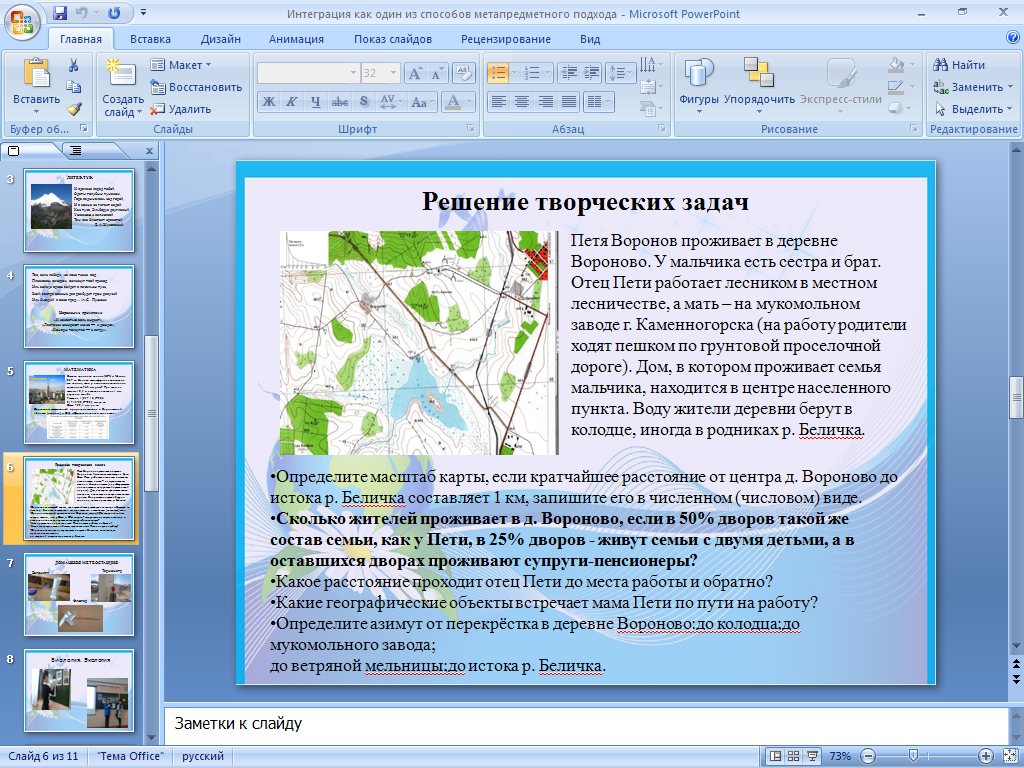 Задания:-Определите масштаб карты, если кратчайшее расстояние от центра д.Вороново до истока р.Беличка составляет 1 км., запишите его в численном (числовом) виде.- Какое расстояние проходит отец Пети до места работы и обратно?-Определите азимут от перекрестка в деревне Вороново до колодца.6)ВПР, 6 класс: рассматриваем часовые пояса, учимся записывать время как бы это выглядело на электронных часах, при этом  даем объяснение на вопрос: Почему в разных городах  разное время? Разница во времени между Санкт-Петербургом и Якутском составляет +6 часов, так как Якутск расположен восточнее Санкт-Петербурга, и день там наступает раньше. На рисунках представлены показания часов в Санкт-Петербурге и Якутске в тот момент, когда в Санкт-Петербурге 5 часов вечера. Запишите под каждым рисунком, как отображается то же самое время на электронных часах в этих городах.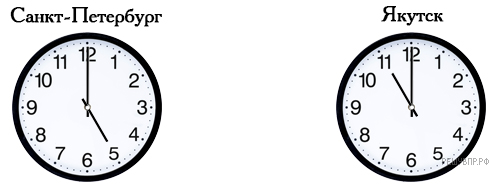 7) Тема «Австралия», 7 класс. Определите протяжённость Австралии с запада на восток по параллели 200ю.ш. в градусах и км, используя величину протяжённости 10дуги параллели.8) Тема «Реки», 8 класс. Определите падение и уклон реки Ангары, если уровень поверхности воды в озере Байкал составляет 456 м, высота устья – 76 м. Длина Ангары – 1826 км.9)Тема «Население», 8 класс. Используя данные таблицы, определите показатель естественного прироста населения (в ‰) в 2011 г. для Пермского края. При расчётах используйте показатель среднегодовой численности населения. Запишите решение задачи. Полученный результат округлите до десятых долей промилле.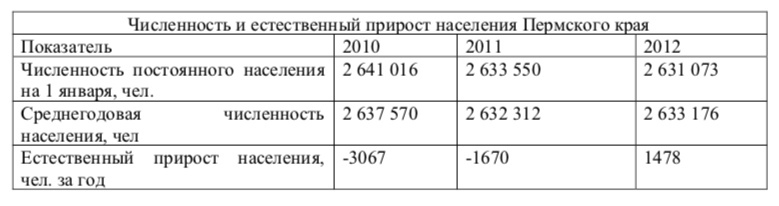 10)Тема «Атмосфера», 6 класс. Определите относительную влажность воздуха при температуре 00С, если в 1 м3воздуха содержится 2,1 г водяного пара, а максимально возможное содержание водяного пара при такой температуре составляет 4,8 г/м3. Полученный результат округлите до целого числа.11) Тема «Гидросфера», 6 класс Средняя солёность поверхностных вод Азовского моря составляет 13%0. Определите, сколько граммов солей растворено в 6 литрах его воды.12) Тема «Природные ресурсы», 8 класс Используя данные таблицы, сравните обеспеченность стран пахотными землями. Расположите страны в порядке увеличения показателя ресурсообеспеченности.Запишите в ответ получившуюся последовательность цифр.13) Тема «Население», 8 класс. Определите долю городского населения (в %) в общей численности населения Астраханской области, если известно, что общая численность её населения на 1 января 2019 г. составляла 1 014 065 человек, а численность городского населения – 677 060 человек. Полученный результат округлите до целого числа.14) Тема «Население», 8 класс. Используя данные графиков, определите величину миграционного прироста в России в 2012 г. Ответ запишите в виде числа.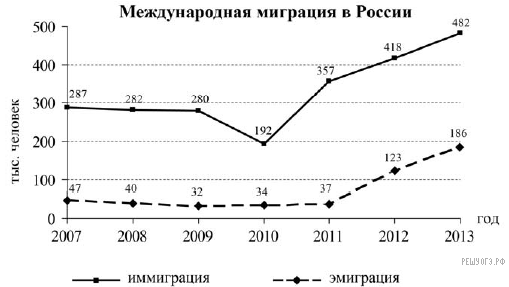 15) Тема «Административно-территориальное устройство России», 8 класс. За какое время можно пройти по всей границе Кировской области, если идти со скоростью 10км/час?16) Тема «Население», 8 класс Используя данные таблицы «Численность населения Кировской области и г. Кирова в 2021 г.», определите долю населения областного центра в общей численности населения области. Полученный результат округлите до целого числа. Ответ:                 %17) Тема «Население», 8 класс. Численность населения Кировской областиИспользуя данные таблицы, определите, на сколько человек сократилась численность населения Кировской области  в 2019 году по сравнению с 2013 годом. Используя данные таблицы, постройте график изменения численности населения в Кировской области. 3 ч6 ч9 ч12 ч15 ч18 ч21 ч24 ч+ 9 0С+8 0С+12 0С+140С+170С+150С+120С+60ССтранаПлощадь пашни,млн. гаЧисленность населения, млн. чел1)Россия124,41432)Австралия50,3233)Япония4,4128Всё население Кировской областиВ том числе города Кирова1 250 200521 091годы2013201420152016201720182019Кол-во чел.1 319 0761 310 9291 304 3481 297 4741291 6841283 2381272 109